You are invited to be a part of the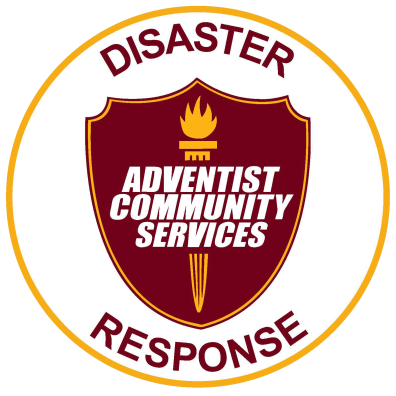 Emotional and Spiritual trainingSeptember 20-22, 2019At Camp WakondaWith Presenter W. Derrick Lea from the North American Division,This is Part 1 of 2 parts and will be 15 hours of training.Required Fee:  Wisconsin Church Members  $50.00  Out of state members:  $75.00  includes: 1. Lodging:   at Hickory and Red lodge dorm style with maximum of 5 per room,  (bring bedding. Each room will have 4 single beds and 1 queen bed),  2.  Food: (Friday supper through Sunday lunch),    3. Material required for the class.  Manuals, Books, Ect.___________________________________________________________________________Please register with payment by September 1, 2019Name: ______________________  Phone: _________________Address:_______________________________________Email: ________________________Fee Included:___________Send registration to: Alice Garrett  142 1st Street Clear Lake WI.  54005Questions???   Contact  Alice Garrett:  agarrett@wi,adventist.org  or                                                                     Phone  608-345-3883